★秘密·2021年9月25日15：45前重庆市2021-2022学年（上）9月月度质量检测高三思想政治注意事项：1.答题前，考生务必用黑色签字笔将自己的姓名、准考证号、座位号在答题卡上填写清楚；2.每小题选出答案后，用2B铅笔把答题卡上对应题目的答案标号涂黑，在试卷上作答无效；3.考试结束后，请将本试卷和答题卡一并交回；4.全卷共5页，满分100分，考试时间75分钟。一、选择题（共15小题，每小题3分，满分45分）1.近年来，重庆市北碚区东升村通过土地流转、务工带动及入股分红等多种方式打造稻田农耕等大型产业基地，带村民增收致富。同时用艺术设计打造美丽乡村，以农耕文化为元素，打造了“柳门竹巷”艺术院落、“稻香故园”艺术稻田、“童话工坊”艺术工坊、星光艺术步道、乡村美术馆等设施，让艺术设计元素遍布村庄。根据材料信息，不考虑他因素，东升村经济振兴的路径是①保障农民土地所有权 ②村民收入提高 ③促进乡村振兴 ④优化升级产业结构 ⑤整合乡村资源 ⑥助力乡风文明A．①→②→⑤→③		B．①→②→⑤→④		C．⑤→②→④→⑥		D．⑤→④→②→③2.个人破产制度,是指自然人不能清偿到期债务时,可通过法定程序宣告破产,破产程序完成之后,对创业者未能清偿的债务进行豁免的一种法律制度。破产人如有通过欺诈手段获得免除未清偿债务的行为,法院任何时侯都能撤销对其债务豁免的裁定。个人破产制度①能为市场主体遭遇债务危机提供后续保障 ②彰显法治精神,与国际法律制度完整对接 ③可降低创业风险,为创业者排除后顾之忧 ④以诚信为前提,意在营造创新创业的环境A．①②				B．①④					C．②③					D．③④3.甲国经济对外贸的依存度高，其进出口贸易以美元结算。在开放市场条件下，当甲国发生通货膨胀时，若不考虑其他因素，甲国货币对美元的汇率会下降。关于这一作用过程的描述，正确的是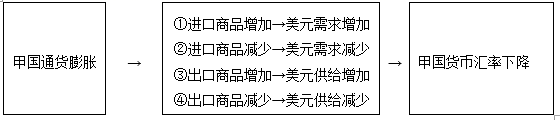 A．①③				B．①④					C．②③					D．②④4.重庆巴南某地最初发展桑树产业，农民不但没挣着钱，反而赔了不少；后来该地将桑葚加工成桑葚面条，面条卖得很好，提高了农业效益，增加了农民收入。这得益于该地A．提高了社会劳动生产率						B．利用了商品间的互补策略C．通过深加工提高了农产品附加值				D．扩大了商品的使用价值5. “爱尚重庆·2021不夜重庆生活节”活动于2021年7月22日晚正式启幕。全市各区推出近200场融合消费促进、商旅文体元素的夜间特色主题活动。涉及南岸区“重庆啤酒音乐节”、黔江区“2021中国原生民歌节”、北碚区“码头夜市文化节”、万州区“2021年秋季汽车消费展”等。“不夜重庆生活节”活动的开展，表明A．人们生活水平提高，消费欲望强烈				B．绿色消费成为时尚，传统消费创新发展C．消费方式多元化，消费市场逐渐回暖			D．消费是拉动经济增长的决定性因素6.经济学家詹姆斯在《公平是最大的动力》一书中写到:公平是对人格的尊重，可以使一个人最大限度的释放自己的能量，促进社会财富的增加。这说明A．公平与效率是对立的							B．效率是公平的物质前提C．公平与效率是互补的							D．公平是提高效率的保证7.在现实生活中，商品需求量变动会受到诸多因素影响。假定其他条件不变（D1、D2分别表示变化前和变化后的需求曲线），下列选项中引起的变化与对应图示信息相符的是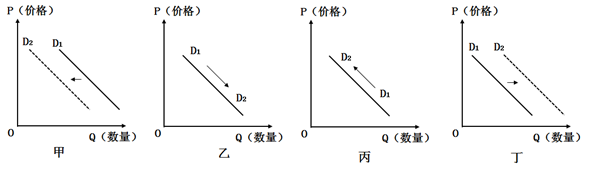 ①甲是重庆至香港高铁开通对重庆至香港航空客运量的影响 ②乙是西南医院烧伤科高值医用耗材实施带量采购后对此类耗材需求量的影响 ③丙是重庆市增加充电桩、换电站等基础设施后对新能源汽车需求量的影响 ④丁是对澳洲的葡萄酒征收惩罚性关税后国内对澳洲葡萄酒需求量的影响A．①②				B．①③					C．②④					D．③④8.马克思、恩格斯指出：“你们的观念本身是资产阶级的生产关系和所有制关系的产物。正像你们的法，不过是被奉为法律的，你们这个阶级的意志一样，而这种意志的内容是由你们这个阶级的物质生活条件来决定的。”对这段话认识正确的是A．人类社会的存在和发展离不开各种社会规范B．法是人类社会发展到一定历史阶段的产物C．法体现统治阶级意志，生产方式是其决定因素D．社会主义法比资本主义法更能适应经济基础9.“温岭模式”是“参与式预算”模式。美国记者查尔斯·胡兹勒在采访报道时给予这种模式相当高的评价。这项由民主恳谈与预算审查相结合的“参与式”改革，无疑启动了我国基层预算民主的按钮。推进基层协商民主建设①能够架构起公众与决策者之间的对话机制 ②可有效解决国家和社会治理中的所有问题 ③是实现政治稳定、社会和谐的根本保证 ④有利于化解矛盾、凝聚共识、聚力攻坚A．①③				B．①④					C．②③					D．②④10.受传统“灵魂不死”观念和“事死如事生”礼制思想影响，我国汉代厚葬成风。南昌海昏侯墓园是中国迄今发现的保存最好，结构最完整，功能布局最清晰，拥有最完备祭祀体系的西汉列侯墓园，是传统丧葬文化的典型代表，对于研究西汉贵族文化和经济社会发展具有十分重要的历史价值。对此理解正确的是①对历史的研究依赖于考古发掘的文物古迹 ②“灵魂不死”的观念对我国丧葬文化影响深刻 ③“事死如事生”礼制思想影响着特定的社会阶层  ④传统丧葬文化的价值随着社会存在的变化而变化A．①②				B．①③					C．②④					D．③④11.马克思指出：“我们判断一个人不能以他对自己的看法为根据，同样，我们判断这样一个变革时代也不能以它的意识为根据；相反，这个意识必须从物质生活的矛盾中，从社会生产力和生产关系之间的现存冲突中去解释。”这体现了①社会意识对社会存在具有依赖性 ②思想变革是时代变革的先导 ③生产方式对整个社会生活具有决定作用 ④社会历史是由有意识的人的活动构成的A．①②				B．①③					C．②④					D．③④12.看一座城市的深度与厚度、古朴与繁华，要去看它的那些博物馆。博物馆是这座城市的基因库，里面收藏着城市的气味、先人曾经抛掷过的石块、种过的稻种、井栏、砖瓦以及最后一块鱼化石……以下认识正确的是①一座城市的文化特质可能在博物馆的藏品上隐隐显露 ②观众心中载着乡愁，才能厘清城市文化的脉络及岁月流转 ③博物馆文化讲述城市故事，是城市居民创造的物质成果 ④可将博物馆资源融入教育体系，建立博物馆与学校合作长效机制A．①④				B．②③					C．②④					D．③④13.在新能源革命中，生物质能是唯一的可再生碳源。它直接或间接来源于绿色植物的光合作用，可转化为常规的固态、液态和气态燃料，取之不尽、用之不竭，如我国南方地区，许多糖厂利用甘蔗渣发电。甘蔗渣能发电说明①人们对绿色能源的需要是甘蔗渣具有价值的源泉 ②甘蔗渣的功能属性是满足人们绿色能源需要的基础 ③人们的创新想法从根本上推动了甘蔗渣价值的转变 ④事物价值的实现建立在物与人关系的基础上A．①②				B．①③					C．②④					D．③④14.“知者乐山，仁者乐水”，文人园中，有山有意，有水有情，一花一木，一草一石，连缀成文，各有意蕴，或展现对大自然的热爱，或畅谈青春年华的感受，或表达对国家命运的担忧……这些作品成为国人心中特殊的文化情结，给人智慧、激励与豪气。从山水文化中可见①山水与文人创作之间存在着必然的稳定联系 ②一双“思维的眼睛”，洞悉文人的内心世界 ③物质可以变精神、精神可以变物质的辩证法 ④文人在寄情山水中实现顺从自然、改造自然A．①③				B．①④					C．②③					D．②④15.“软世代”一词用于形容安于现状、不思进取，只图享乐的新一代青少年。“年轻人宁愿做网红，宁愿开网店，却不愿为获得更丰厚的报酬吃苦。”。一些青少年心中的斗志被所谓“佛系”“丧文化”所磨灭。享乐心理与虚荣并存，侵染无数本应挥洒青春书写辉煌的青少年。习近平总书记说：“幸福都是奋斗出来的，要撸起袖子加油干。”这表明青少年不做“软世代”，争当追梦人就要①追求物质的“个人奋斗”是不可能实现的，是没有意义的 ②练就多项硬本领，更多创造物质财富才能实现人生价值 ③端正人生态度，坚定理想信念，让青春在创新创造中闪光 ④走出狭隘自我的小天地，在劳动和奉献中升华人生境界A．①②				B．①③					C．②④					D．③④二、非选择题（满分55分）16.（14分）阅读材料，完成下列要求。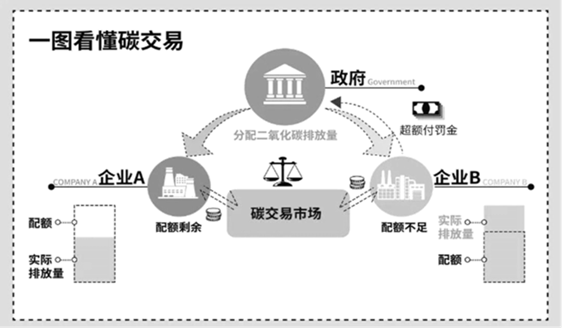 面对气候变化这一全球最大的环境挑战，世界各国都在尝试采用各类减排政策工具控制温室气体排放，以尽快实现碳排放达峰和碳中和目标。碳排放权交易机制是利用市场机制推动碳减排的重要政策工具。碳排放权交易机制是在设定强制性的碳排放总量控制目标并允许进行碳排放配额交易的前提下，通过市场机制优化配置碳排放空间资源，为排放实体碳减排提供经济激励。与行政指令、经济补贴等命令控制型政策相比，碳排放权交易机制可以明确排放主体的减排责任，是低成本、可持续的碳减排政策工具。我国目前已经开始构建碳排放权交易机制以激励排放实体低成本完成碳减排目标，将其作为实现温室气体排放总量控制和峰值目标的重要手段。结合材料，运用《经济生活》知识，分析全国碳排放权交易对经济发展的积极影响。17.（16分）阅读材料，完成下列要求。2020年注定是不平凡的一年，我国疫情防控取得重大战略成果，在全球主要经济体中唯一实现经济正增长(GDP增长2.3%)。同学们在查看《国民经济和社会发展第十四个五年规划和2035年远景目标纲要》时，就国家发展各项目标进行整理（如下表）。     注：经济运行保持在合理区间，各年度视情况提出经济增长预期目标。     针对我国“十四五”纲要不设具体量化经济增速目标，“经济运行保持在合理区间，各年度视情况提出经济增长预期目标”这一问题，请从《经济生活》的角度给同学们一个合理的答复？18.（12分）阅读材料，完成下列要求。关于开展“中秋文化节策划”征集活动的公告为进一步繁荣社区文化，让居民积极参与社区文化生活，本社区定于2021年9月19-9月21日在社区文化广场举办以“弘扬中华优秀传统文化和时代精神”为主题的中秋文化节系列活动。现面向广大社区居民有奖征集策划方案。征集内容：举行哪些类型的活动?如何确定组织管理团队?邀请哪些嘉宾参与?如何更好落实主题要求?如何保障资金的有效利用?其他有价值的方面。具体要求:契合主题，建议具体祥实，可操作性强。提交渠道:社区微信群，社区QQ群，微信公众号，居委会信箱或电子邮箱。××社区居委会2021年9月17日（1）分析举办方案征集活动对发展基层民主的意义。（2）请你就居民关心的“资金利用和资金管理两方面”问题提出自己的建议。19.（13分）阅读材料，完成下列要求。材料一  长江经济带发展相关指标材料二  长江经济带堪称中国的“黄金水道”，在构建新发展格局中，长江经济带既有得天独厚的优势，也有责无旁贷的使命。重庆市是长江中上游生态防线上的重要一环，为全力打赢污染防治攻坚战，重庆市全面系统治水、治土、治气，守住山头、管住斧头、护好源头，进行全域流域治理，推进“山水林田湖草”一体治理。为破解“化工围江”困局，重庆市大力推进沿江化工企业关、转、搬、改，实现长江干流沿线两岸1公里及支流流域内入江工业污染、网箱养殖、非法排污口和码头全部清零；同时设立专项资金，引导支持化工企业向绿色化、集聚化、循环化、精细化、高端化转型。(1)结合材料一，概括长江经济带发展取得的成果。（4分）(2)结合材料二，运用经济生活知识，说明重庆市是如何推动经济高质量发展的。（9分）★秘密·2021年9月25日15：45前重庆市2021-2022学年（上）9月月度质量检测高三思想政治答案及评分标准【命题单位：重庆缙云教育联盟】D（AB：“近年来某村通过土地流转、务工带动及入股分红等多种方式”可以看出保障农民土地承包权，农村土地所有权是国家拥有，①错误，则AB错误。CD：“打造小龙虾、蔓三七等大型产业基地，带村民增收致富”说明该村不断优化升级产业结构，以此带动村民收入提高，应由④推出②，C错误，D正确。故本题选D。）B（①：个人破产制度，可以对未能清偿的债务进行豁免，体现了能为市场主体遭遇债务危机提供后续保障，①说法正确。④：个人破产制度让“诚信而不幸”的个人获得了重新创业、东山再起的机会，但破产人如有通过欺诈手段获得免除未清偿债务的行为，法院任何时侯都能撤销对其债务豁免的裁定，体现了以诚信为前提，意在营造创新创业的环境，④说法正确。②：完整对接的说法脱离了我国国情，②说法错误。③：实行个人破产制度不能降低创业风险，③说法错误。）B（①：在开放市场条件下，当甲国发生通货膨胀时，若不考虑其他因素，甲国货币贬值，需求旺盛，为了满足国内市场需求，会增加进口，美元需求会增加，①正确。④：当甲国发生通货膨胀时，若不考虑其他因素，甲国货币贬值，需求旺盛，国内供不应求，出口商品会减少，美元供给减少，④正确。②③：当甲国发生通货膨胀时，若不考虑其他因素，甲国货币贬值，需求旺盛，国内供不应求，进口商品会增加，出口商品会减少，导致美元升值，美元供给减少，甲国货币对美元的汇率会下降，②③错误。）C（ABD：材料说明该地转变发展方式，对产品深加工提高附加值，提高了经济效益，材料不涉及提高了社会劳动生产率，扩大了商品的使用价值，也不涉及商品间的互补策略，ABD不符合题意。C：“后来该地将桑葚加工成桑葚面条，面条卖得很好，提高了农业效益，增加了农民收入”，这说明该地农民通过深加工提高了农产品附加值，C正确。）C（C：材料中2020年“全国消费促进月”活动于2020年9月9日——10月8日举行，本次活动以促消费助力畅通“双循环”，传递出了新型消费不断涌现、节俭消费深入人心等积极信号，表明消费方式多元化，消费市场逐渐回暖，C符合题意。AB：材料中主要强调发挥消费对发展的重要作用，没有涉及人们生活水平提高，消费欲望强烈，也没有涉及绿色消费成为时尚，传统消费创新发展，A、B不符合题意。D：消费对拉动经济增长起着重要作用，但不是决定性因素，D说法错误。）D（A：效率与公平既对立又统一，仅仅看到公平与效率是对立的观点是片面的，故A错误。B：材料强调公平的作用，不体现效率是实现公平的物质前提，B与题意不符。C：公平和效率作为矛盾的双方既是相互对立，又是相互依存、相辅相成的而不是互补的关系，C排除。D：经济学家詹姆斯在《公平是最大的动力》一书中写到：公平是对人格的尊重，可以使一个人最大限度地释放自己的能量，促进社会财富的增加。这说明公平是提高效率的保证，劳动者只有在利益和权利分配上实现公平，才能激发出极大的积极性和创造性，去追求更高的效率，D符合题意。）A（①：图甲需求曲线左移，表示价格不变，需求减少。高铁与民航互为替代品，重庆至香港高铁开通，消费者会增加乘高铁出行的需求，在机票价格不变的情况下，消费者会减少对重庆至香港航空客运的需求，这与图甲相符，①正确。②：图乙表示价格下降，需求增加。西南医院烧伤科高值医用耗材实施带量采购，这会导致该类耗材价格下降，需求增加，这与图乙相符，②正确。③：图丙表示价格上升，需求增加。某市增加充电桩、换电站等基础设施后，新能源汽车在价格不变的情况下，需求会增加变化，这与图丙不符，③排除。④：图丁需求曲线右移，表示价格不变,需求增加。对澳洲的葡萄酒征收惩罚性关税后，会导致出口我国的澳洲葡萄酒价格上升，国内消费者对其需求下降，该选项的变化与图丁不符，④排除。）C（A：“人类社会的存在和发展离不开各种社会规范”强调的是社会规范对社会的存在和发展的作用，材料未涉及，A不符合题意。B：“法是人类社会发展到一定历史阶段的产物”概括了法的产生，材料未涉及，B不符合题意。C：马克思、恩格斯指出：“你们的观念本身是资产阶级的生产关系和所有制关系的产物。正像你们的法，不过是被奉为法律的，你们这个阶级的意志一样，而这种意志的内容是由你们这个阶级的物质生活条件来决定的。”这说明了法体现统治阶级意志，生产方式是其决定因素，C符合题意。D：材料未涉及社会主义法与资本主义法的比较问题，“社会主义法比资本主义法更能够适应经济基础”说法笼统，要具体看适应什么样的经济基础，D排除。）B（②③：基层协商民主建设不一定有效解决国家和社会治理中的所有问题；也不是是实现政治稳定、社会和谐的根本保证，故②③错误。①④：民主恳谈与预算审查相结合的“参与式”改革，无疑启动了我国基层预算民主的按钮，推进基层协商民主建设，能够架构起公众与决策者之间的对话机制，有利于化解矛盾、凝聚共识、聚力攻坚，故①④正确。）C（①：考古发掘的文物古迹对历史的研究有积极影响，但是对历史的研究依赖于考古发掘的文物古迹，夸大了考古发掘的文物古迹的作用。①错误。②：受传统“灵魂不死”观念和“事死如事生”礼制思想影响，我国汉代厚葬成风，说明“灵魂不死”的观念对我国丧葬文化影响深刻，②之前。③：材料没有体现“事死如事生”礼制思想影响着特定的社会阶层，③排除。④：传统丧葬文化之前的主要价值是影响丧葬风俗，但现在对研究西汉贵族文化和经济发展有重大意义，说明传统丧葬文化的价值随着社会存在的变化而变化，④排除。）B（①：马克思指出要从物质生活的矛盾中去解释意识，而不是以意识为依据，表明社会意识对社会存在具有依赖性，①符合题意。②：思想变革是时代变革的先导，与马克思强调的“判断一个变革时代不能以它的意识为依据”相悖，②不符合题意。③：生产方式包括生产力与生产关系，马克思指出要从生产力与生产关系之间的冲突中去解释意识，而不是以意识为依据去判断一个变革时代，表明生产方式对整个社会生活具有决定作用，③符合题意。④：材料强调社会意识离不开社会存在以及生产方式对社会生活的作用，不涉及社会历史的构成，④排除。）A（①：博物馆是这座城市的基因库，收藏着城市的气味，说明博物馆的藏品里可以显露出一座城市的文化特征，①正确。②：观众心中载着乡愁有助于留住城市记忆，感悟城市文化，但不是②观众心中载着乡愁，才能厘清城市文化的脉络及岁月流转，该选项的说法太绝对，②不选。③：博物馆文化是精神成果，不是物质成果，③错误。④：将博物馆与教育相结合，建立起博物馆与学校的长效合作机制，可以增强学生对本城市文化的了解，继承并弘扬优秀传统文化，④正确。）C（②④：生物质能是唯一的可再生碳源，它直接或间接来源于绿色植物的光合作用，可转化为常规的固态、液态和气态燃料，取之不尽、用之不竭，如我国南方地区，许多糖厂利用甘蔗渣发电。可见，甘蔗渣能发电说明甘蔗渣的功能属性是满足人们绿色能源需要的基础，事物价值的实现建立在物与人关系的基础上，②④符合题意。①：劳动是一切商品价值的源泉，因此，人们对绿色能源的需要是甘蔗渣具有价值的源泉的观点是错误的，①排除。③：人们在创新想法指导下通过实践推动了甘蔗渣价值的转变，该选项夸大了意识的作用，③排除。）C（①：山水与文人创作之间可能会存在联系，但不一定是必然的稳定联系，故①排除。②：文人通过山水作品，或展现对大自然的热爱，或畅谈青春年华的感受，或表达对国家命运的担忧……这体现了一双“思维的眼睛”，洞悉文人的内心世界。故②符合题意。③：材料中“山水激发文人的创作”体现物质可以改变精神，材料中“文人通过艺术创作表达自己的情感，塑造文化作品”体现精神可以变物质，故③符合题意。④：材料中提到山水可以激发文人的创作，这些作品又给人智慧、激励与豪气，没有涉及改造自然，同时应该是顺应自然，而不是顺从自然，故④排除。）D（①：追求物质的“个人奋斗”是可以实现的，一定的物质条件，是实现人生价值的基础，并不是没有意义的，①表述错误。②：物质财富和精神财富都重要，不能将创造物质财富与实现人生价值划等号，②错误。③④：“软世代”一词用于形容安于现状、不思进取，只图享乐的新一代青少年。享乐心理与虚荣并存，侵染无数本应挥洒青春书写辉煌的青少年。习近平总书记说：“幸福都是奋斗出来的，要撸起袖子加油干”，这表明青少年不做“软世代”，争当追梦人就要端正人生态度，坚定理想信念，在劳动和奉献中实现人生价值，走出狭隘自我的小天地，让青春在创新创造中闪光，③④正确。）①利用市场机制，市场通过价格的涨落及供求关系的变化能够自动、灵活、及时的调节资源配置。促使企业通过技术创新提高资源、能源利用效率，同时引导新产业的发展，发展低碳经济；②发挥政府的作用。政府合理确定碳排放量并逐步减少，从宏观上控制并减少了碳排放的总量；③完善市场体系，是完善我国市场经济体制、推动我国经济高质量发展的重要举措。（12分，一点4分）①发展是解决一切问题的基础和关键。开启实现现代化征程，都需要合理的增长，因此GDP增速需要保持在合理区间；②GDP是反映一国综合经济实力的重要指标，但不是唯一指标。我国经济发展已由高速增长阶段转向高质量发展阶段，要兼顾发展的质量效益、生态环境、协调发展、共享发展等；③受疫情影响，发展的不确定性因素增多，不设定目标，有利于我国更积极、主动、从容地应对各类风险挑战，增强发展的灵活性，为应对不确定性留有空间，是尊重经济规律的主动之举；④《规划纲要》中其他指标和GDP相关联，这些指标给出了具体增长数字，我们要努力使经济增速与潜在经济增长率保持一致。不设具体增速目标实际上是以定性表述为主，隐含定量表述。（16分，一点4分）（1）①有利于提高居民参与活动的积极性（可用“增强居民责任意识”替代）；②提高居民参与政治生活的能力；③保障居民直接行使民主权利；④丰富基层民主实践，提高基层治理能力。（8分，一点2分）（2）①资金使用方向方面：可考虑出设备、道具、嘉宾、奖品、饮食、宣传等支出；②资金管理方面：可从成立专项财务小组、做好资金使用规划、保证支出方向、提高资金使用效率等角度分析。（4分，一点2分）19.（1）①2017年到2019年，长江经济带技术市场快速成长，产业、城乡发展协调性增强，济增长能耗降低，货物贸易总额快速增长，养老、教育事业有所发展。②经济社会朝着创新、协调、绿色、开放、共享的方向发展。（4分，一点2分）（2）①重庆市坚持以人民为中心，贯彻新发展理念，推动经济高质量发展；②推进“山水林田湖草”一体治理，形成了节约资源和保护环境的空间格局、生产方式、生活方式；③淘汰落后产能发展新型工业，引导化工企业转型升级，深化了供给侧结构性改革，优化了产业结构，建立起了创新引领、协同发展的产业体系。（9分，一点3分）项目目标城镇调查失业率控制5.5%以内全社会研发经费投入年均增长7%以上单位国内生产总值能耗降低13.5%单位国内生产总值二氧化碳排放降低18%劳动年龄人口平均受教育年限提高到11.3年基本养老保险参保率提高到95%居民收入增长和经济增长基本同步我国GDP量化经济增速目标没指标单位2016年绝对量2019年绝对量2017—2019年累计增长（%）技术市场成交额亿元34467879128.6服务业增加值占地区生产总值比重%50.353.53.2城乡居民人均可支配收入之比农村居民收入=12.752.68-0.07万元地区生产总值能耗吨标准煤/万元0.480.42—12.5细颗粒物平均浓度微克/立方米4237-11.9货物贸易进出口总额亿美元156742032929.7基本养老保险参保人数万人379944231111.4九年义务教育师生比教师=115.9615.78-0.18